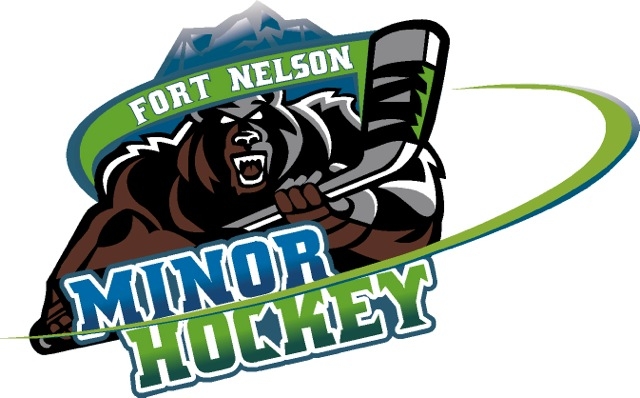 Call to OrderMeeting Location: Meeting conducted online over Zoom platform due to Social Distancing requirements.Meeting Chair: Ryan CarterMinutes Recorded by: Heather ElingExecutive Members In Attendance					Executive Members AbsentRyan Carter			Lisa Rowley				Holly Leroux	Shastine Fischer		Heather Robinson			Nicole AshdownKatina Vatcher		Brenda Enax				Linda BrentonHeather Eling		Jason Kay				Ryan KerrJanelle Badine		Jennifer Thomas			Kai PotterWeylin Ashdown		Sonny Olkh		Shawna WarkFNMHA General Members In Attendance						Meredith Power											   ___________________________________________________________________________________________    		       		    1. 7:00 PM Meeting called to order by Ryan CarterQuick overview of how Covd-19 Social Distancing requirements meant the cancellation of our scheduled April 29, 2020 AGM.  Executive met over ZOOM on May 6, 2020 to discuss how to complete an AGM and elect a new executive fairly and openly.  The decision was made to contact all membership via coordinators to request nominations for executive positions beginning May 7, 2020.  Members were given 7 days to make nominations with this closing May 14, 2020.  There was an additional 6 days available before the ZOOM AGM in which voting could occur if required.  There were no positions with more than one nomination so voting was not required.  ZOOM AGM Meeting invites were sent out to all FNMHA members via coordinators so they all had the option to join the AGM meeting if they so desired. 2.  Reading and Acceptance of previous minutes from 2019 AGM2019 AGM Minutes were read by Ryan Carter.Motion to accept minutes: Heather Eling		Second: Sonny Olkh		All in Favour3. Treasurers Report including yearend financial statementsKatina Vatcher presented the Treasurers Report and financial statements for the 2019-2020 season.  She also took time to thank the FNMHA association for all the kindness she has received over the last 13 years in the position.  She is stepping down as treasurer.  Ryan Carter thanked her for her many years of service and asserted that a formal thank you would be organised next time we can get together for awards.<< FINANCIAL STATEMENTS INSERTED HERE>>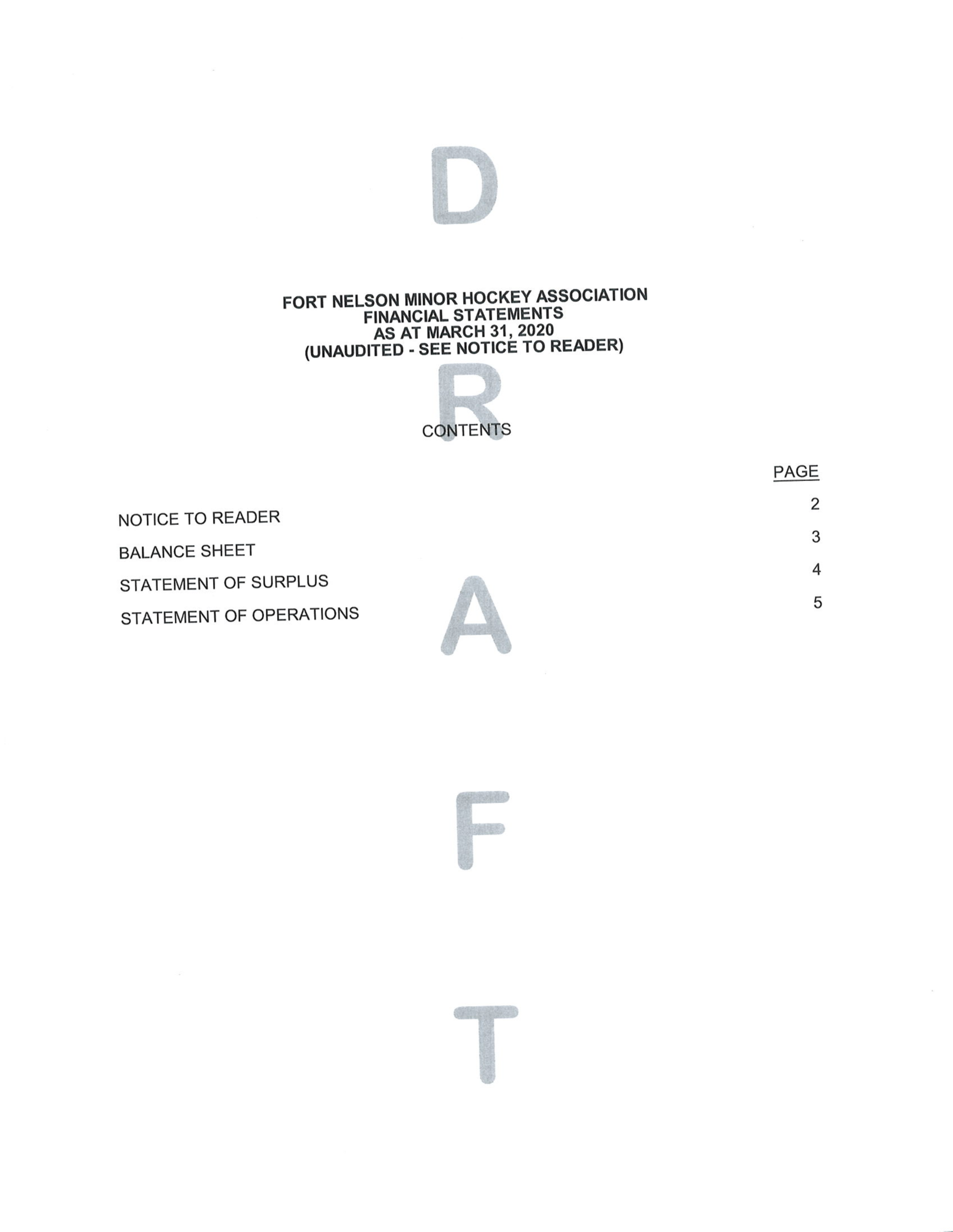 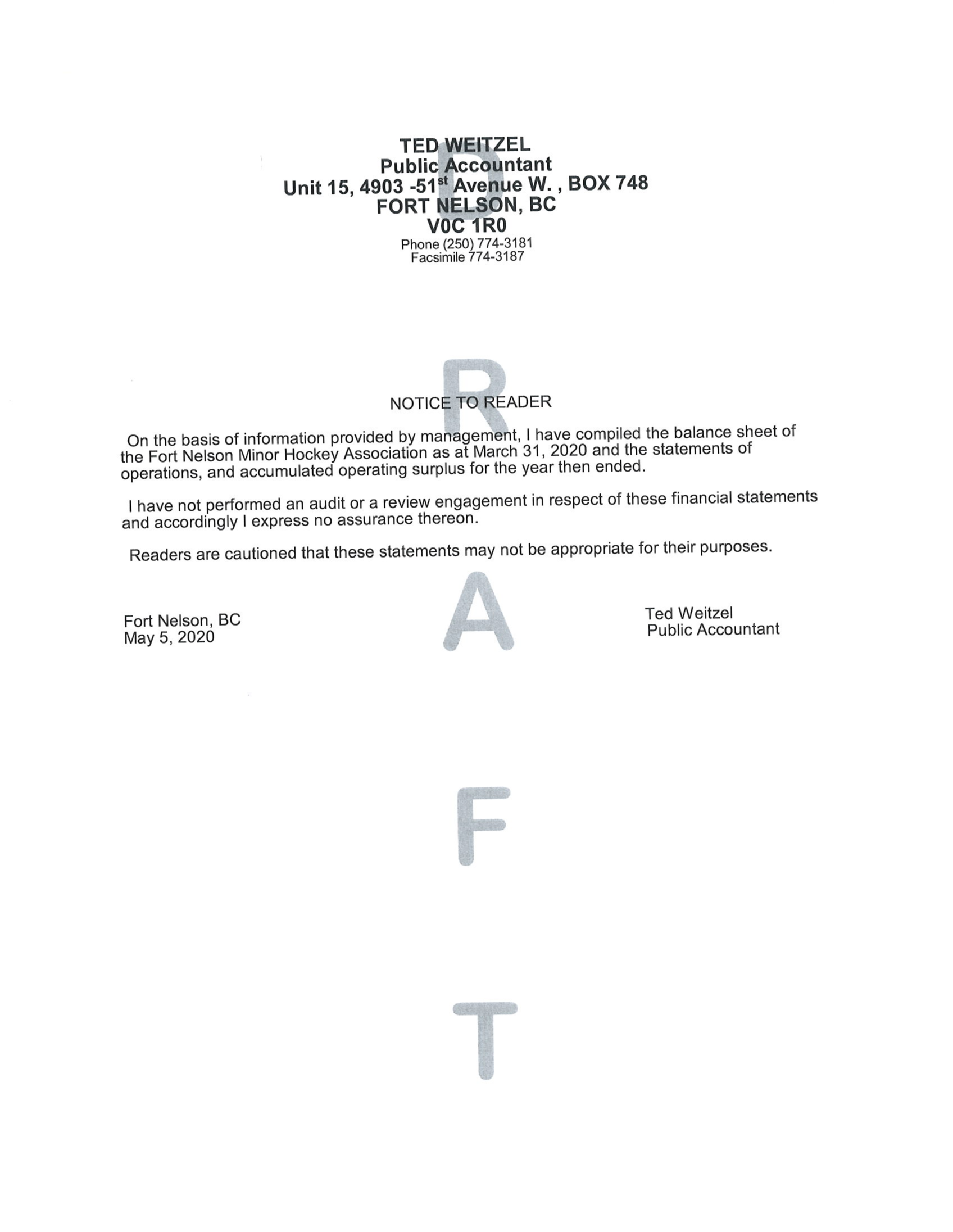 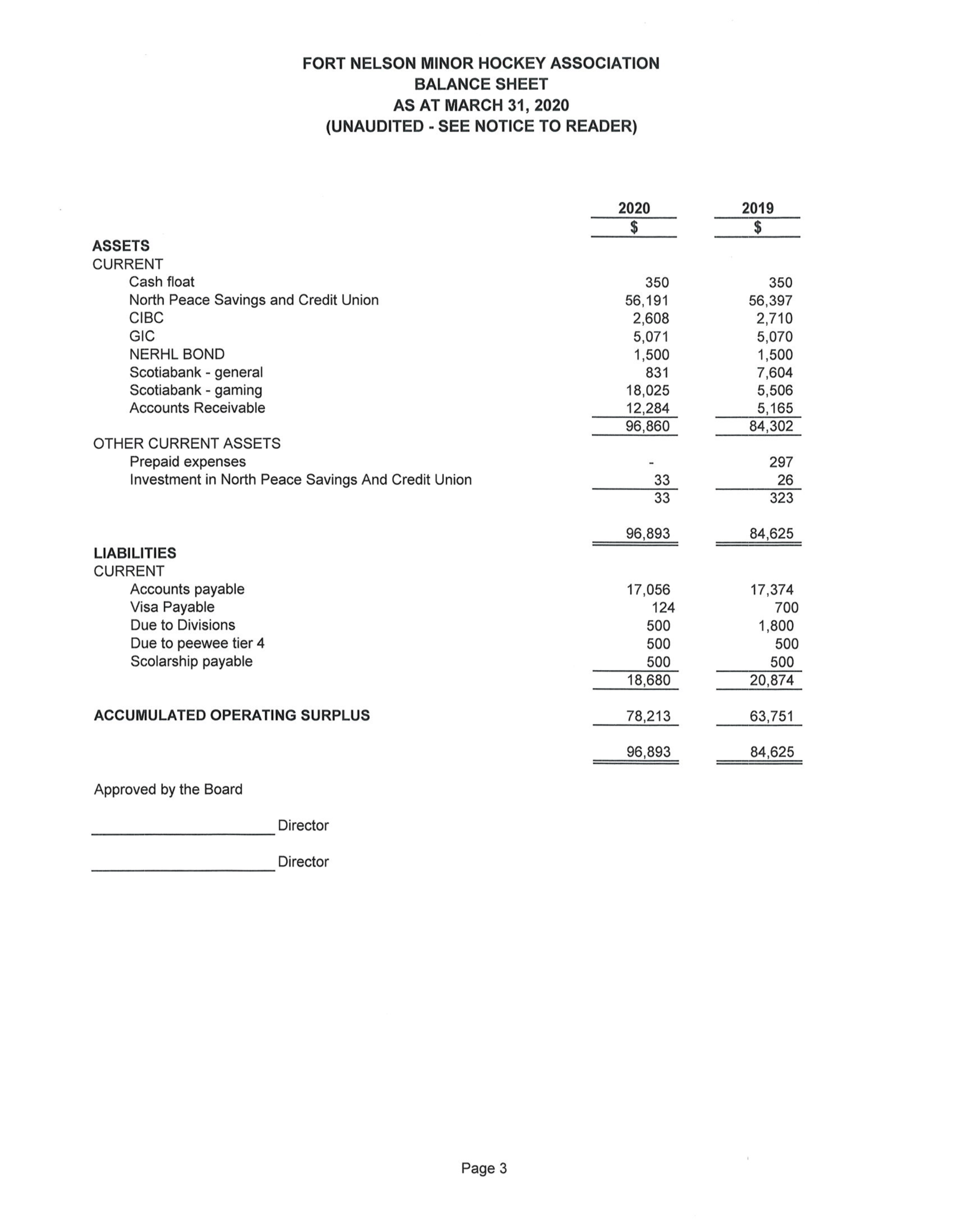 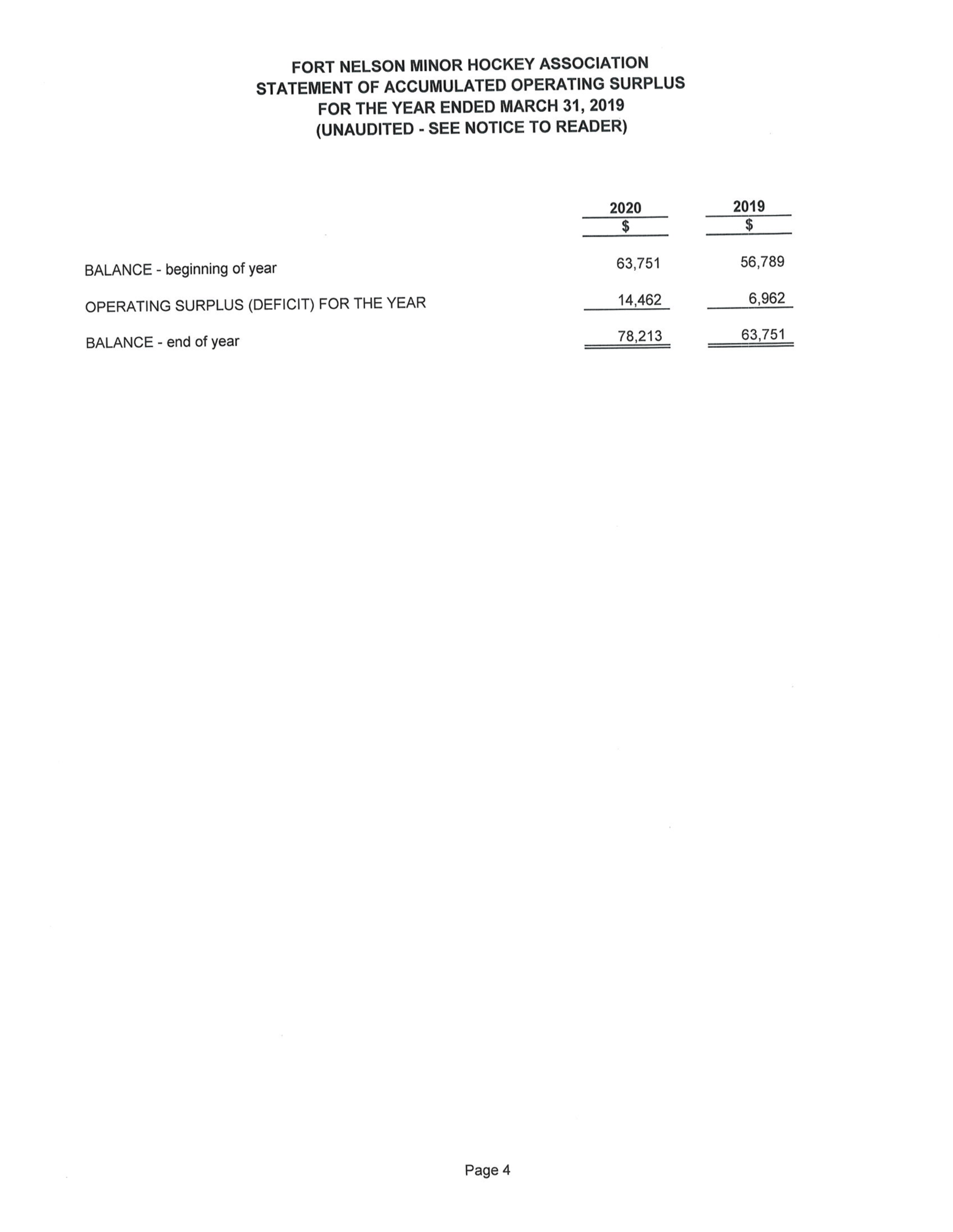 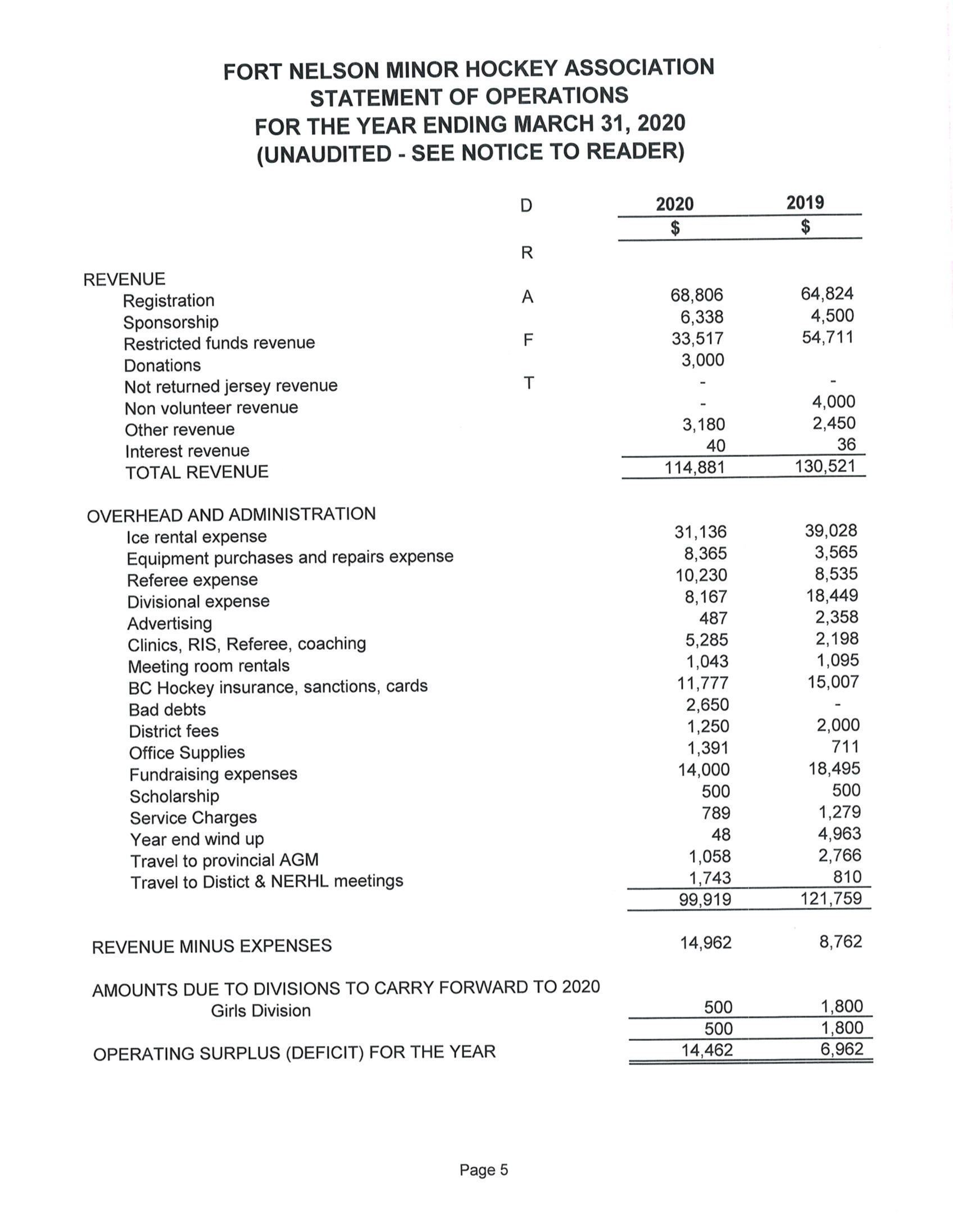 Motion to accept Financial Report: Shastine Fischer	Second: Brenda Enax		All in Favour4.    Reports of committees and or executive membersGirls - Shawna Wark : Got refunded for the Kelowna trip. Haley Hannah has said she will take on the girls coaching position next year.Midget - Brenda Enax: Waiting for the items she ordered for her team with funds earned this year.  She will find a way to present it to them.Bantam – Shastine Fischer : Nothing to add at this time.Pee Wee - Weylin Ashdown : Nothing to add at this time.Atoms - Heather Eling :Most of the team jackets have been handed to the players, still a few waiting for arrangements to be made.  Ryan Carter mentioned the disappointment of the Atoms Travel Team which had their major tournament in Edmonton cancelled due to Covid-19.Novice - Nicole Ashdown : Nothing to add at this time.Pre-novice – Jenn Thomas : Nothing to add at this time.Fundraiser - Janelle Badine : Nothing to add at this time.Ice Coordinator - Lisa Rowley : Still waiting on word for ice users meeting.  Ryan confirmed we had asked for these meetings to be moved until July so that would be the earliest she would likely hear.  It may be later due to Covid-19.Registrar - Heather Robinson : Nothing to add at this time.Head Referee - Kai Potter : (absent)Vice President - Shastine Fischer:Nothing to add at this time.Equipment Manager - Linda Brenton : (absent)Gaming Coordinator - Holly Leroux : (absent)Publicity - Jason Kay : Nothing to add at this time.Risk Manager - Sonny Olkh :Nothing to add at this time.Head Coach - Ryan Kerr : (absent)Treasurer – Katina Vatcher : Needs some cheques signed. Has begun work on transition for passwords etc. Will begin the handover to the new treasurer soon.President - Ryan Carter : Has been following the BC Hockey and Hockey Canada updates regarding potential changes for Minor Hockey.  New protocols will be necessary due to Covid-19.  Things will be different but we do not know at this point how things will look, we may not even have NERHL so could be a very different season..  We can’t plan out in details but we will move forward as normal until we know more and make changes as necessary when recommendations and requirements are unveiled.  5. Unfinished Business No unfinished business carrying over from 2019 AGM.6. Election of New OfficersSlightly different protocol than in the past as explained by Ryan Carter at the beginning of the meeting. There is no voting at this time, all positions announced by acclimation due to single nominations.President:		Ryan Carter elected by acclimationVice President: 	Shastine Fischer elected by acclimationTreasurer:		Shawna Wark elected by acclimationSecretary:		Heather Eling elected by acclimationHead Coach:		Weylin Ashdown elected by acclimationHead Referee:		Kai Potter elected by acclimationRisk Manager:		Sonny Olkh elected by acclimationRegistrar:		Heather Robinson elected by acclimationPublicity:		Jason Kay elected by acclimationIce Coordinator:	Lisa Rowley elected by acclimationGaming Coordinator:	Holly Leroux elected by acclimationFundraiser:		VACANTEquipment Manager:	Sean O’Shaughnessy elected by acclimationDivision CoordinatorsPreNovice		VACANTNovice			Nicole Ashdown elected by acclimationAtoms			VACANTPeeWee		VACANTBantams		VACANTMidget			Brenda Enax elected by acclimationGirls			VACANT7. New BusinessPRDMHA AGM – No word on when this will be but will likely be a ZOOM meeting.BC Hockey AGM – Also no word on when this will be but will also likely be a ZOOM meeting.Next Executive meeting will be Wednesday June 3rd at 7pm via ZOOM.  Invitations will be sent before the meeting.Priorities for the new executive:Rebranding – new logo design needs to be decided and we will need to order all new jerseys as we did not collect them at the end of last season.Registration changes – Looking into a new registration platform/system.New division names – Hockey Canada has renamed the divisions by age group eg. Under-7s; Under-9’s etc.8. AdjournmentMotion to adjourn meeting: Katina Vatcher	Second: Jenn Thomas		All in FavourMeeting Adjourned 7:30PM